【１】メモ帳の起動①左下の「スタート」ボタン→「Windwsアクセサリ」→「メモ帳」をクリック【２】文字を大きくする（小さくする）①文字を大きく表示する（「Ctrl」キー＋マウスのホイールを上）
②文字を小さく表示する（「Ctrl」キー＋マウスのホイールを下）
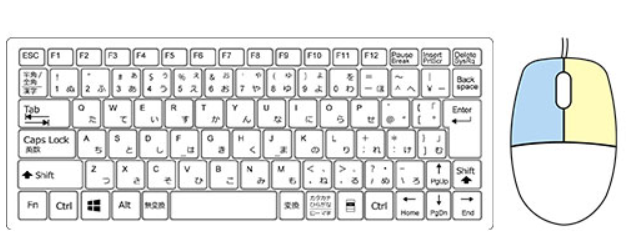 【３】ウィンドウの最大化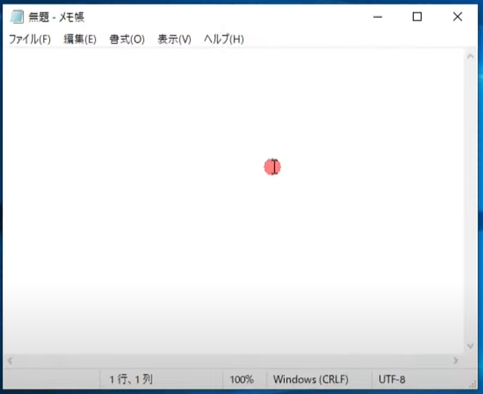 【４】ファイルとアイコンの違い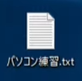 【５】ファイル名の変更（「F2」キー）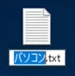 【６】修正した後に「×」ボタンをクリックした場合①「保存する」＝修正した箇所を保存する場合
②「保存しない」＝修正した箇所を保存しない場合③「キャンセル」＝下記の画面を取り消す場合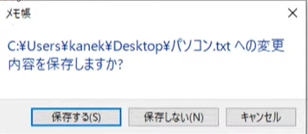 【７】ウィンドウの配置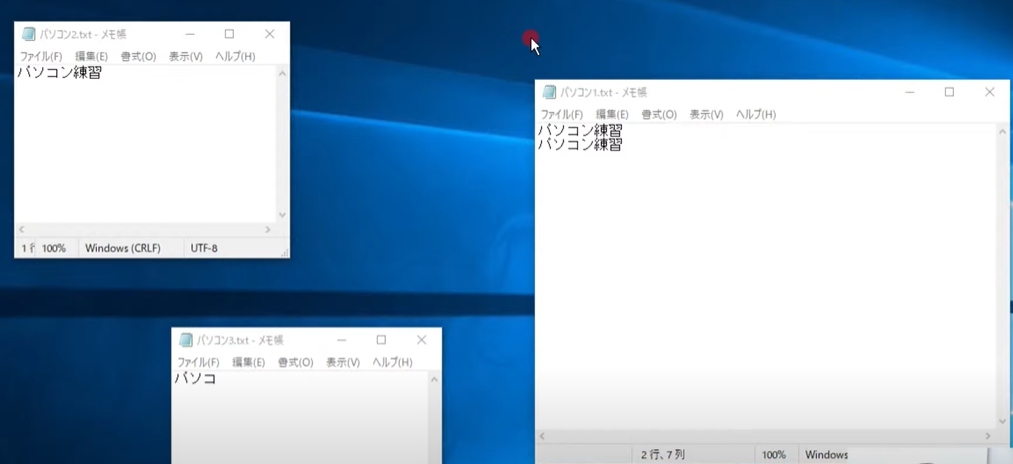 